IEEE P802.11
Wireless LANsDiscussionDiscussion 1 A Timing Problem of the Sequential Coordinated Monostatic DMG Sensing instance was shown in 22/1558r0 as following: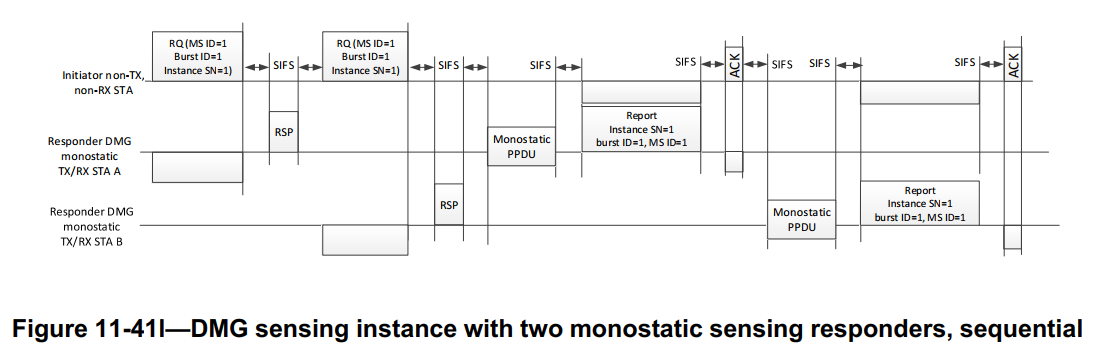 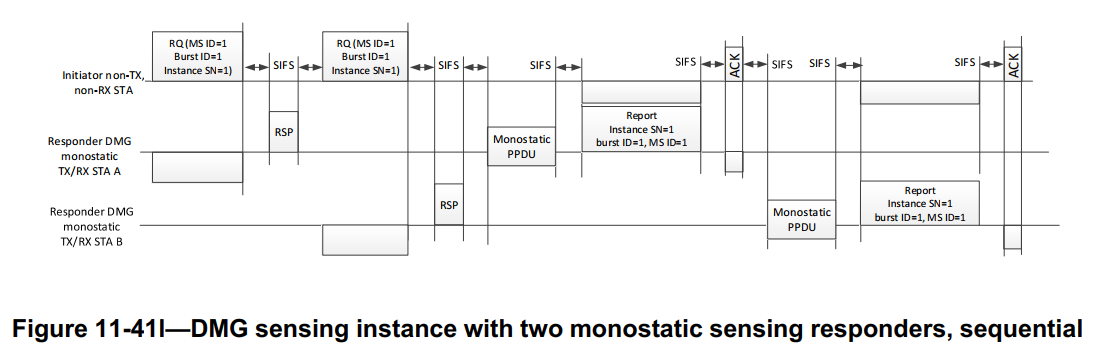 Problem: The STA B may not get the accurate timing when to send the Monostatic PPDU.The Ack frame is directionally sent from the initiator to the STA A so the STA B may not receive it.The length/duration of the Monostatic PPDU and the DMG Sensing Measurement Report frame of STA A are unknown to STA B.As a result, the STA B may fail to send the Monostatic PPDU and the DMG Sensing Measurement Report frame or cause interference between STAs in this instance.The SP and the result are as following:SP 1: Which option do you support to solve the timing problem of the sequential Coordinated Monostatic DMG Sensing instance as shown in slide 3?Option 1-A: use a new poll frame to poll each responder STA, as shown in slide 5Option 1-B: use a new poll frame to poll each responder STA except the first, as shown in slide 6Option 2: use the DMG Sensing Request frame to poll each responder STA, as shown in slide 7NeitherAbstainResult: 0/1/16/0/5Discussion 2Two Timing Problems of the Parallel Coordinated Monostatic DMG Sensing instance were shown in 22/1670r2 as following: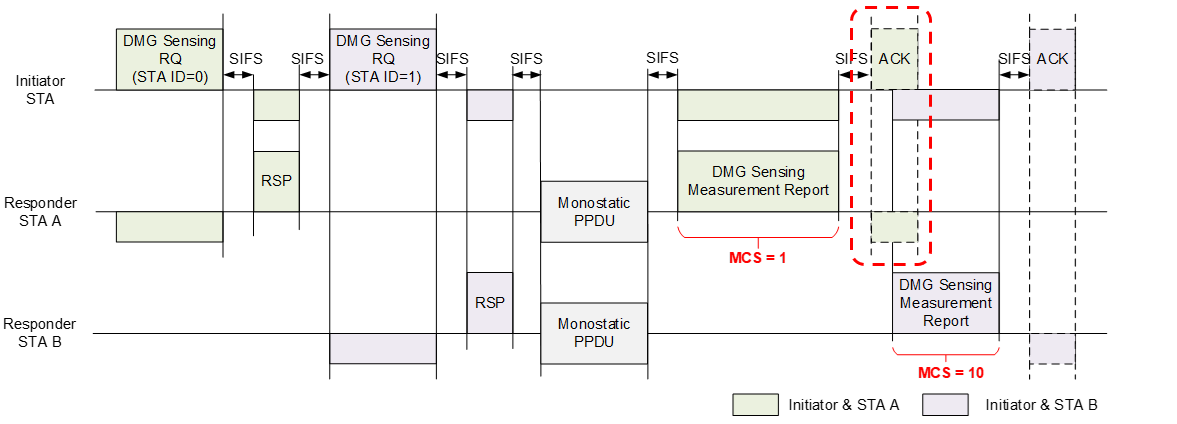 Figure 1–The Timing Problem of the STA BProblem 1: The STA B does not know when to send the report frame.The STA B may not receive the Ack frame of the STA A for it is transmitted directionally. The STA B does not know the duration of the Report frame and the ACK frame of the STA A for different MCSs.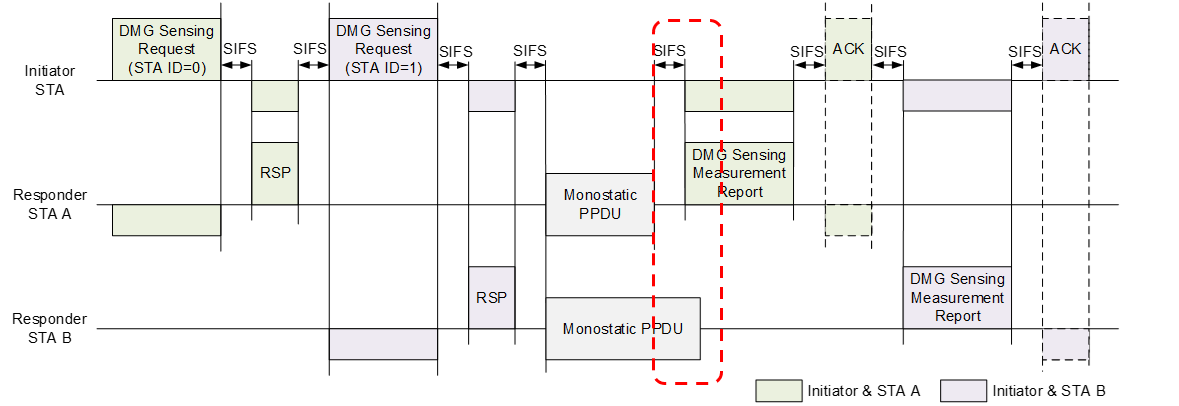 Figure 2–The Timing Problem of the STA AProblem 2: The Report frame of STA A may overlap with the Monostatic PPDU of STA B for the duration of Monostatic PPDUs may be different.Monostatic PPDUs of different STAs may have Date fields of different lengths.Monostatic PPDUs of different STAs may use different PPDU types.The SP and the result are as following:Do you support the following solutions?In a Parallel Coordinated Monostatic DMG Sensing instance,Add a field (Duration of Monostatic PPDUs) into the TDD Beamforming Information field of the DMG Sensing Response frame to inform the sensing initiator of the duration of one or more Monostatic PPDUs containing the interval time.The sensing initiator shall poll each sensing responder for the report.The sensing initiator shall send the first DMG Sensing Poll frame no later than SIFS time after the longest Duration of Monostatic PPDUs.Result: 6 Yes/5 No/15 AbstainThen, I had an offline discussion with several commenters about this contribution. After the discussion, we reached a consensus about the solutions proposed in this contribution. Text proposal – Editor instructions9.3.1.25 TDD Beamforming frame format9.3.1.25.5 DMG Sensing RequestTGbf editor: Modify the Figure 9-110a TDD Beamforming Information field format and the relevant paragraph as follows: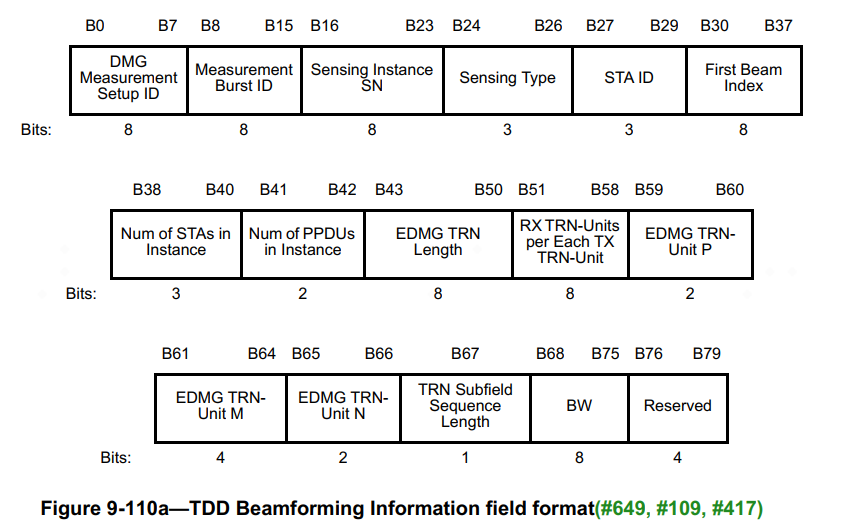 The Num of PPDUs in Instance field indicates the number of DMG Multistatic Sensing PPDUs present in the DMG sensing instance.The EDMG TRN Length, RX TRN-Units per Each TX TRN-Unit, EDMG TRN-Unit P, EDMG TRN-UnitM, EDMG TRN-Unit N, TRN Subfield Sequence Length, and BW subfields contain the values of the corresponding header fields in the EDMG Multistatic Sensing PPDU(#417).9.3.1.25.6 DMG Sensing ResponseTGbf editor: Modify the following paragraph and insert a new figure as follows:he TDD Beamforming Information field of a DMG Sensing Response frame is empty.11.21.20 DMG sensing procedure11.21.20.1 OverviewTGbf editor: Change the following two figures and the following paragraph as follows: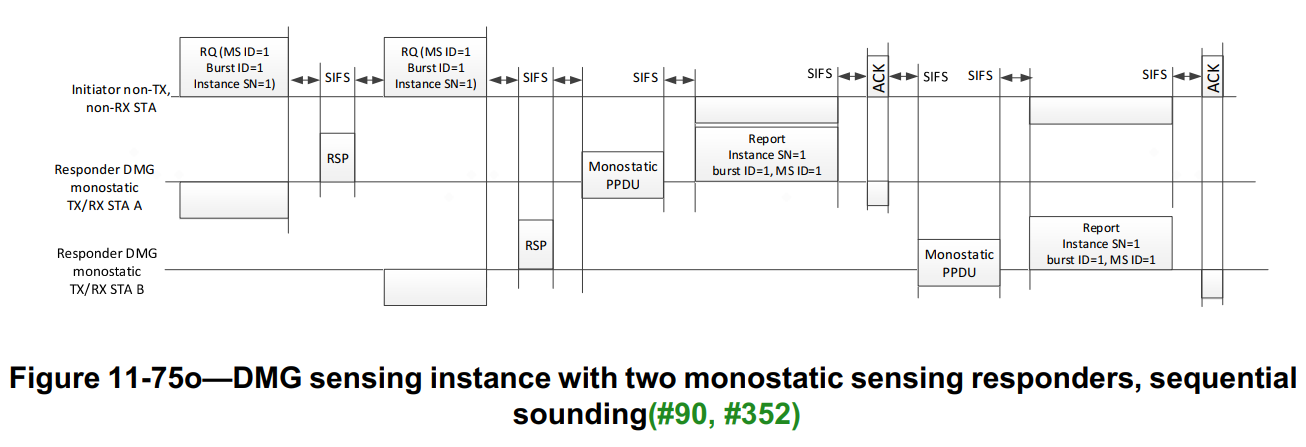 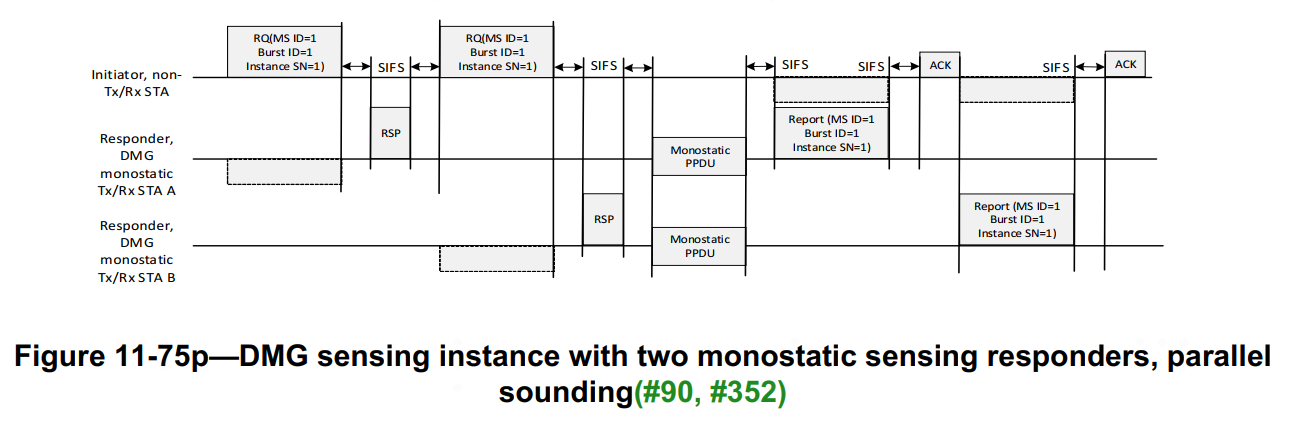 11.21.20.6 DMG sensing instance11.21.20.6.2 Coordinated monostatic DMG sensing instanceTGbf editor: Modify the following paragraphs as follows:A coordinated monostatic DMG sensing instance is a DMG sensing instance of a DMG sensing procedure of sensing type coordinated monostatic.
11.21.20.6.2a Initiation
In a coordinated monostatic DMG sensing instance, the following rules shall apply:— The number of sensing responders in each coordinated monostatic DMG sensing instance of the same DMG Measurement Setup ID may be different— The sensing initiator shall send a DMG Sensing Request frame to each sensing responder it requests to participate in the coordinated monostatic DMG sensing instance(#649)— The sensing responder shall not respond with the DMG Sensing Response frame to the sensing initiator later than SIFS time after the request(#649)—The sensing responder that responded to the sensing initiator shall proceed with monostatic sensing..11.21.20.6.2b Sounding
The RA shall be set equal to the TA in the PSDU contained in the monostatic PPDU.11.21.20.6.2c Reporting
Proposed Draft Text: Coordinated Monostatic DMG Sensing InstanceProposed Draft Text: Coordinated Monostatic DMG Sensing InstanceProposed Draft Text: Coordinated Monostatic DMG Sensing InstanceProposed Draft Text: Coordinated Monostatic DMG Sensing InstanceProposed Draft Text: Coordinated Monostatic DMG Sensing InstanceDate:  2022-11-8Date:  2022-11-8Date:  2022-11-8Date:  2022-11-8Date:  2022-11-8Author(s):Author(s):Author(s):Author(s):Author(s):NameAffiliationAddressPhoneemailNing GaoOPPOgaoning1@oppo.comChaoming LuoOPPOluochaoming@oppo.comPei ZhouOPPOzhoupei1@oppo.com